SIRDS UN ASINSVADU SLIMĪBU RISKA NOTEIKŠANAS (SCORE) VEIDLAPAĢimenes ārsta praksē izvērtēta:ģimenes anamnēze (agrīna (līdz 50 g.) aterosklerotiska KVS vai pēkšņa nāve)                    Jā/Nē 2. smēķēšana                                                                                                                                                     Jā/Nē3. asinsspiediens                                                                                                                ________/ ________ mmHg4. ĶMI, vidukļa apkārtmērs                                                                                 ________ kg/m2,  ________cm5. Pataloģiska auskultācijas atrade                                                             sirds           miega artēriju 6. Lipidogramma KH_______mmol/l, ABLH__________mmol/l, ZBLH________mmol/l, Triglicerīdi_______mmol/l7. EKG	Norma            Kreisā kambara hipertrofija           Ventrikulāras ekstrasistoles             Pirmreizēja ātriju undulācija un/vai fibrilācija            	         Aizdomas par pārslimotu miokarda infarktu            Citas izmaiņasTālākie izmeklējumi pēc SCORE noteikšanas:* - ja konstatē vienu no šādām pazīmēm: 1) sirds auskultācijā izklausa trokšņus; 2) EKG ir viena no šādām atradnēm – kreisā kambara hipertrofija, ventrikulāras ekstrasistoles, pirmreizēju ātriju undulācija un/vai fibrilācija, aizdomas par pārslimotu miokarda infarktu; 3) īsta vai maskēta arteriālā hipertensija.** - ja izpildās nosacījumi 2 no 3: 1) smēķēšana; 2)AH 3) KH>6mmol/L vai ZBL>4mmol/L.Atkārtota vizīte pie ģimenes ārsta pēc:            ˂1 %     (pie aizdomām par AH)                                      3-4 %  (3 mēn. un 6 mēn.)                                                 ≥10 % (3 mēn. un 6 mēn.)           1-2 %   (3 mēn., ja nepieciešams arī 6 mēn.)               5-9 %  (1 mēn. un 3 mēn.)Tālākā terapija:                antihipertensīvā ________________________________________________________________________________________________________________________________		        statīnu ___________________________________________________________________________________________________________________________________________		        antitrombotiskā  ________________________________________________________________________________________________________________________________		        speciālistu konsultācija (1 mēn.):           kardiologs ___________________________________________________________________________________________					                      asinsvadu ķirurgs  _________________________________________________________________________________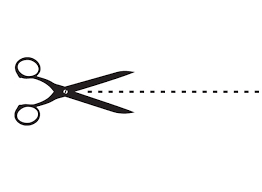 SIRDS UN ASINSVADU SLIMĪBU RISKA NOTEIKŠANAS (SCORE) VEIDLAPAĢimenes ārsta praksē izvērtēta:ģimenes anamnēze (agrīna (līdz 50 g.) aterosklerotiska KVS vai pēkšņa nāve)                    Jā/Nē 2. smēķēšana                                                                                                                                                     Jā/Nē3. asinsspiediens                                                                                                                ________/ ________ mmHg4. ĶMI, vidukļa apkārtmērs                                                                                 ________ kg/m2,  ________cm5. Pataloģiska auskultācijas atrade                                                             sirds           miega artēriju 6. Lipidogramma KH_______mmol/l, ABLH__________mmol/l, ZBLH________mmol/l, Triglicerīdi_______mmol/l7. EKG	Norma            Kreisā kambara hipertrofija           Ventrikulāras ekstrasistoles             Pirmreizēja ātriju undulācija un/vai fibrilācija            	         Aizdomas par pārslimotu miokarda infarktu            Citas izmaiņasTālākie izmeklējumi pēc SCORE noteikšanas:* - ja konstatē vienu no šādām pazīmēm: 1) sirds auskultācijā izklausa trokšņus; 2) EKG ir viena no šādām atradnēm – kreisā kambara hipertrofija, ventrikulāras ekstrasistoles, pirmreizēju ātriju undulācija un/vai fibrilācija, aizdomas par pārslimotu miokarda infarktu; 3) īsta vai maskēta arteriālā hipertensija.** - ja izpildās nosacījumi 2 no 3: 1) smēķēšana; 2)AH 3) KH>6mmol/L vai ZBL>4mmol/L.Atkārtota vizīte pie ģimenes ārsta pēc:            ˂1 %     (pie aizdomām par AH)                                      3-4 %  (3 mēn. un 6 mēn.)                                                 ≥10 % (3 mēn. un 6 mēn.)           1-2 %   (3 mēn., ja nepieciešams arī 6 mēn.)               5-9 %  (1 mēn. un 3 mēn.)Tālākā terapija:                antihipertensīvā ________________________________________________________________________________________________________________________________		        statīnu ___________________________________________________________________________________________________________________________________________		        antitrombotiskā  ________________________________________________________________________________________________________________________________		        speciālistu konsultācija (1 mēn.):           kardiologs ___________________________________________________________________________________________					                      asinsvadu ķirurgs  _________________________________________________________________________________Laboratoriskie izmeklējumiVisas riska grupas (izņemot <1%)Citi izmeklējumiRiska grupa (vajadzīgo atzīmēt)Riska grupa (vajadzīgo atzīmēt)Riska grupa (vajadzīgo atzīmēt)Riska grupa (vajadzīgo atzīmēt)Riska grupa (vajadzīgo atzīmēt)RezultātsLaboratoriskie izmeklējumiRezultātsCiti izmeklējumi˂1 %1-2 %3-4 %5-9 %≥10 %RezultātsKreatinīnsEhoKG6 mēn.*6 mēn.*3 mēn.*3 mēn.*GFĀUSG kakla asinsvadiem6 mēn.**6 mēn.3 mēn.3 mēn.ALAT (statīnu tp.gad.)Veloergometrija3 mēn.KFK (statīnu tp.gad.)Veloergometrija3 mēn.Laboratoriskie izmeklējumiVisas riska grupas (izņemot <1%)Citi izmeklējumiRiska grupa (vajadzīgo atzīmēt)Riska grupa (vajadzīgo atzīmēt)Riska grupa (vajadzīgo atzīmēt)Riska grupa (vajadzīgo atzīmēt)Riska grupa (vajadzīgo atzīmēt)RezultātsLaboratoriskie izmeklējumiRezultātsCiti izmeklējumi˂1 %1-2 %3-4 %5-9 %≥10 %RezultātsKreatinīnsEhoKG6 mēn.*6 mēn.*3 mēn.*3 mēn.*GFĀUSG kakla asinsvadiem6 mēn.**6 mēn.3 mēn.3 mēn.ALAT (statīnu tp.gad.)Veloergometrija3 mēn.KFK (statīnu tp.gad.)Veloergometrija3 mēn.